 Cobh Summer Swing 2021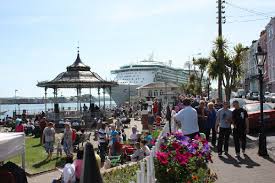 Tax Number 3463727PHCHRISTMAS MARKET COBHOn Saturday 11th and Sunday 12th December 2021 from 2pm till late.Stallers have the option of trading under marquee or using their own canopy. If you are interested in participating in Christmas Market 2021, please complete this form. Any queries please email cobhsummerswing@gmail.com or phone 086 8153922.Please return with your cheque/postal order made payable to Cobh Summer Swing, Oliver Villas, Mount Crozier, Cobh, Co. Cork.   Please be aware that we have limited spaces, and we reserve the right to refuse application.(Events will be run subject to license and may be changed or altered due to Covid)Name of Business/Producer: _______________________________________________________Contact Name: ____________________________________________________________________Address:	_____________________________________________________________________Telephone:	________________________ Email:_______________________________________Facebook	________________________ Twitter ______________  Instagram_______________Stalls Two Dates €70 using MarqueeTwo Dates €50 using your own Canopy.Set up time is pm sharp. Sorry no latecomers.Briefly describe your products and forward photograph.   __________________________________CLOSING DATE FOR APPICATONS IS 1ST NOVEMBER 2021______________________________________________________________________________Maximum Size of Stall is 1.5 metres, a 2nd pitch can be purchased.PUBLIC LIABILITY INSURANCE IS PROVIDED AS PART OF FEE.All stalls will have to have hand sanitiser for themselves and their customers. Masks will have to be worn by all stall holders. This is a requirement from the Health & Safety ExecutiveThere will be a charge for additional electrical use.There will be a charge of €5 per black bag of rubbish left behind by Stall Holders.Stall Holders will have to provide their own tables.Spots or pitches you trade from cannot be sub divided or re-located without the prior approval of the Market ManagerI agree to the above terms and conditions.___________________________				____________________Stall Holder 							Date: